Blanka – RodeoBlanka ezúttal egy bátorító szabadság-himnusszal jelentkezett.A nemzetközi babérokra törő, lengyel énekesnő kivételes tehetségének és magával ragadó előadásainak köszönhetően hamar ismertté vált a zenei színtéren. Egy év telt el azóta, hogy berobbant a köztudatba „Solo” című, mely az Eurovízió után Európa-szerte virális slágerré vált: több országban is elérte az 1. helyezést, jelenleg pedig 90+ millió össz-streamingnél áll a számláló.„Rodeo” című újdonsága önmagunk felszabadításáról és az egyéni szabadságról szól. Különlegessége, hogy egy rendkívül kreatív dalszerzőtáborban született Helsinkiben, ahol Blankát feltörekvő finn producerek és szövegírók - Matias Keskiruokanen, Neea River, Eirik Gjendomsj - segítették a folyamat során.Az új single egy tőle megszokott szexi klippel érkezett, ami garantáltan továbbrepíti a fiatal előadót a világsiker felé vezető úton.Kapcsolódó videó megtekintése itt.Sajtókapcsolat:info@magneoton.huEredeti tartalom: Magneoton Music GroupTovábbította: Helló Sajtó! Üzleti SajtószolgálatEz a sajtóközlemény a következő linken érhető el: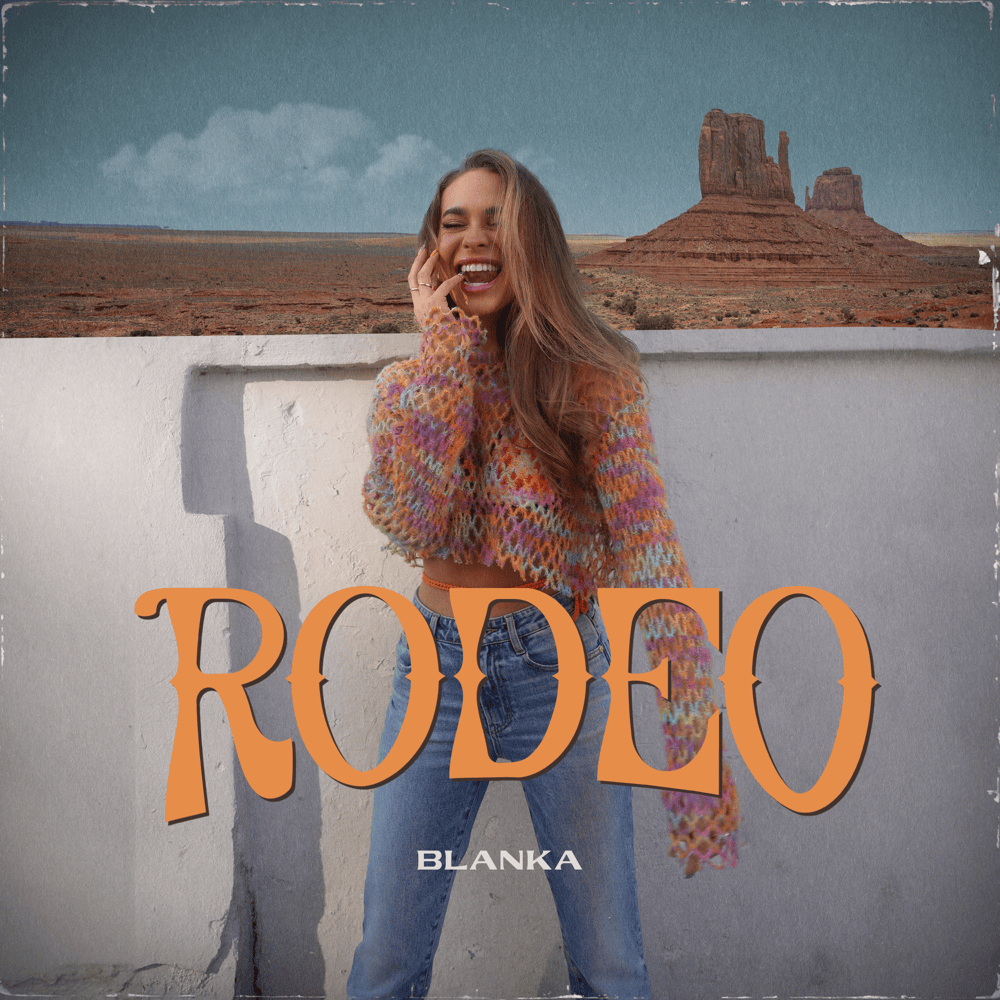 © Magneoton Music Group